                Naam uitvaartbegeleider: Sebyl Wolters-Verberkt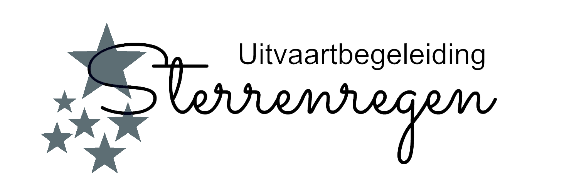                                                                                                                            Tel: 0631382708Persoonsgegevens:Achternaam:Voornamen:Roepnaam:Burgerlijke staat:Naamgebruik:Geslacht:Adresgegevens:Geboortedatum:Geboren te:Nationaliteit:Gehuwd met/Weduwe van/ Partner van:Naam Partner:BSN van uzelf: Heeft u een verzekering: ja/neeZo ja, welke verzekering, kunnen er meerdere zijn:Polisnummer:Betreft het een verzekering in geld of in diensten:Polisnummer:Polisnummer:Heeft u buiten dit formulier uw wensen t.a.v. uw uitvaart neergelegd bij de notaris: ja/neeZo ja, zijn er belangrijke gegevens die we moeten weten voor het regelen van de uitvaart:Overige informatie:Heeft u een pacemaker:Heeft u een donorcodicil: Opdrachtgever:Achternaam:Voornamen:Voorletters:Roepnaam:Relatie tot u:Geslacht:Geboortedatum:Telefoon:Adresgegevens:Emailadres:BSN opdrachtgever: Wat wilt u na uw overlijden:Begraven, cremeren of uw lichaam aan de wetenschap geven:Opbaring en verzorging:Waar wilt u opgebaard worden: Thuis/aula kerk/uitvaartcentrum/andere locatie/Geen keuzeWensen t.a.v. de plek van opbaring:Wilt u opgebaard worden in bed/opbaarplank/kist/mand/geen keuzeWensen t.a.v. manier van opbaren:Welke kist, mand of wade:Hoe wilt u dat uw lichaam “goed” gehouden wordt tot aan de dag van de uitvaart:Door koeling/Bio-Sac /Balseming/Graszoden/Geen keuzeWensen t.a.v. het goed houden van uw lichaam:Wie wilt u dat de laatste verzorging verricht: Uitvaartbegeleidster met evt. verzorgingsteam /familie met ondersteuning uitvaartbegeleidster/ Geen verzorging/ mogen nabestaanden zelf bepalenWensen t.a.v. de laatste verzorging:Mogen de nabestaanden een vingerafdruk of haarlokje van u bewaren: ja/neeMogen mensen afscheid van u nemen: Ja, iedereen / Ja genodigden/ Ja mag bepaald worden door nabestaanden/ nee / geen meningZo ja, wilt u dit met open of gesloten kist:Wensen t.a.v. het afscheid nemen:Locatie plechtigheid:Wensen t.a.v. muziek:Wensen t.a.v. beeldmateriaal:Wensen t.a.v. attributen rondom de kist zoals kaarsen, foto’s, kruis, Buddha etc.:Locatie van samenzijn nadien:Wensen t.a.v. consumpties:Vervoer op de dag van de uitvaart:Wensen t.a.v. het vervoer:Bloemen: ja/neeWensen t.a.v. bloemen:Gift aan een goed doel: ja/neeZo ja, welk goed doel:Rouwkaart: ja/neeWensen t.a.v. de rouwkaart zoals bepaalde foto, tekst, gedicht, vierkante kaart of A5 kaart:Bidprentjes of herinneringskaartje: ja/neeWensen t.a.v. bidprentje of herinneringskaartje:Advertentie: ja/neeZo ja, welke krant: Wensen t.a.v. de advertentie:Dankbetuiging na 6 weken in krant of als bedankkaartje: ja/neeWensen t.a.v. dankbetuiging:Aanvullende wensen:Fotoreportage op dag van de uitvaart: ja/neeZo ja, zijn er wensen t.a.v. de fotoreportage:Videoreportage op de dag van de uitvaart: ja/neeZo ja, zijn er wensen t.a.v. de videoreportage Livestream op dag van de uitvaart: ja/neeZo ja, zijn er wensen t.a.v. de livestreamLive muziek: ja/neeZo ja, zijn er wensen t.a.v. de livemuziek:Zijn er verder nog aanvullende wensen: